23.04.2020 «Коррекция и развитие зрительной памяти, объёма кратковременной зрительной памяти»«Коррекция и развитие психомоторики и сенсорных процессов обучающихся с ОВЗ»Черных Даниил 7 кл.Педагог-психолог:  Боярова Светлана Александровна.  Viber, Watsap:89233331050Время занятий:  четверг– 15.00ч.Ход занятия: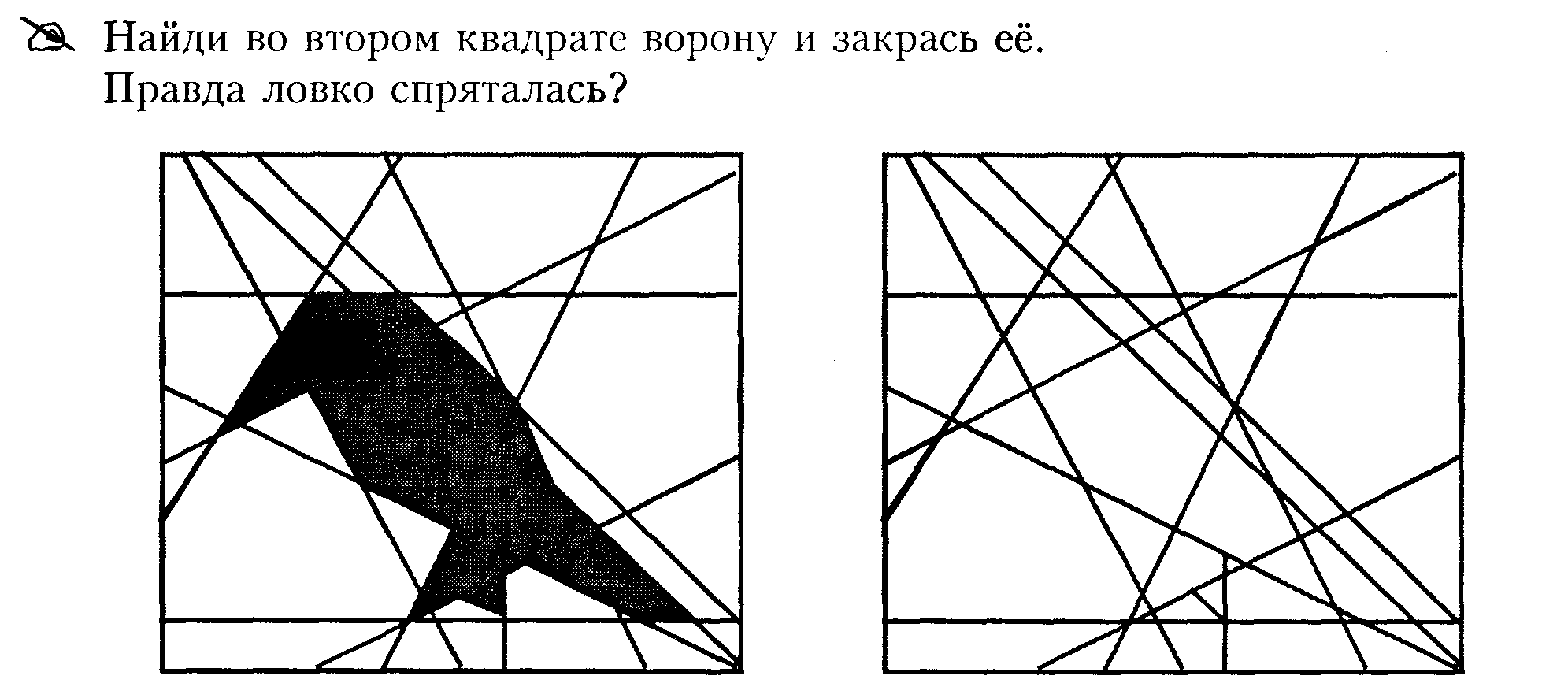 